The Akela Chess Classic Scouts BSA Tournament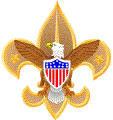 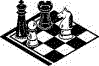 Take on the fun and challenge of playing chess!  The Akela Chess Classic Scouts BSA Tournament is a five-round chess tournament open to all Scouts BSA, Venturers, and Sea Scouts.Who:	Tournament play is in three brackets – age 10-12, age 13-15, and age 16 and up.    Rules:	Participants must know the rules of chess.  There will be no instruction on site at the tournament.  Tournament play is touch-move, meaning if a player touches a piece he must move it.  Games are at a time limit of one hour.  Awards:	Participation patch and year-rocker.  Trophies/medals for first, second, and third place by bracket for each of the three brackets.  Multiple awards for ties.Fees:  $25.00 per Scout.What to bring:  	Preferred for Scout to bring a bag lunch – no peanuts or nut products please.  Chess sets will be provided; do not bring.Wear:  Field uniform.Responsible Adult:	An adult responsible for each scout must be on site throughout the tournament.  Register:	Register now on the NCAC web site calendar!  The registration deadline is midnight on February 1.When and Where: February 8, check in at 8:30 AM.  Rounds are at 9 AM, 10 AM, 11 AM, 1 PM and 2 PM.  Awards at 3:30 PM.Microsoft Technology Center12012 Sunset Hills RoadReston, VA  20190Contacts  Peter Snow, Tournament Director, chessacademician@aol.comRoger Claff, Co-Director, reclaff@aol.com 